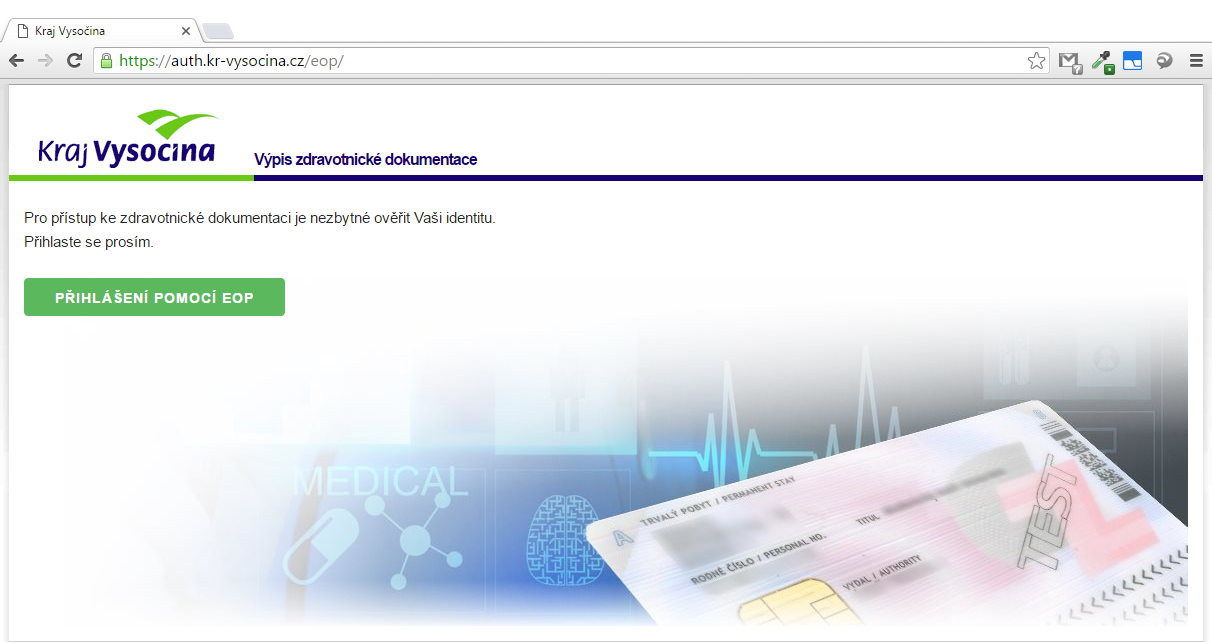 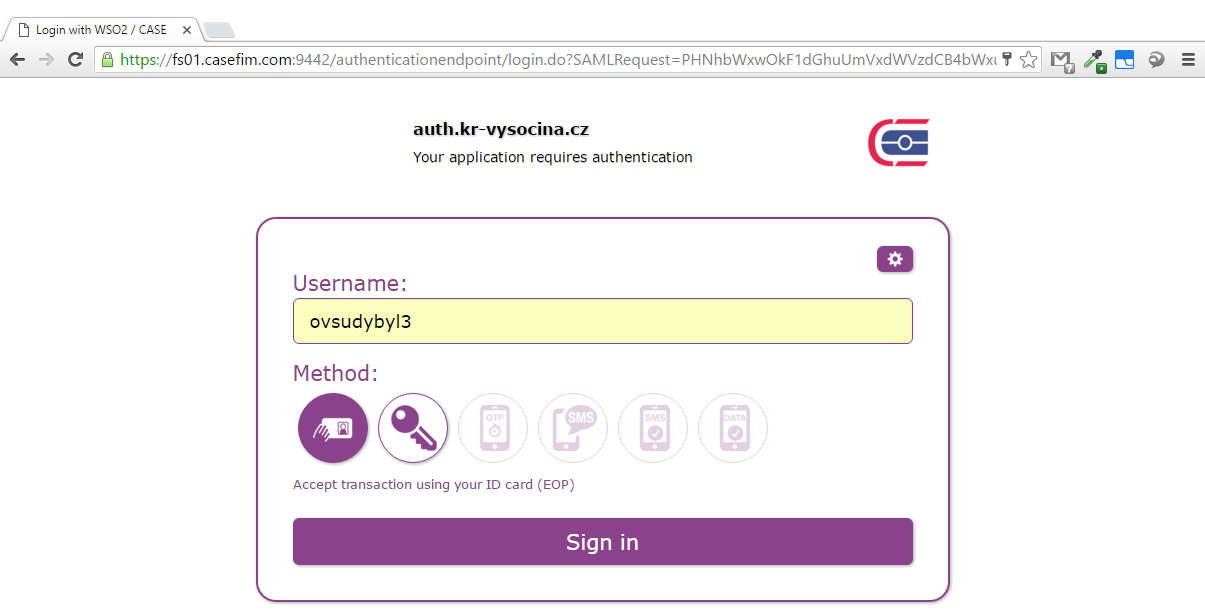 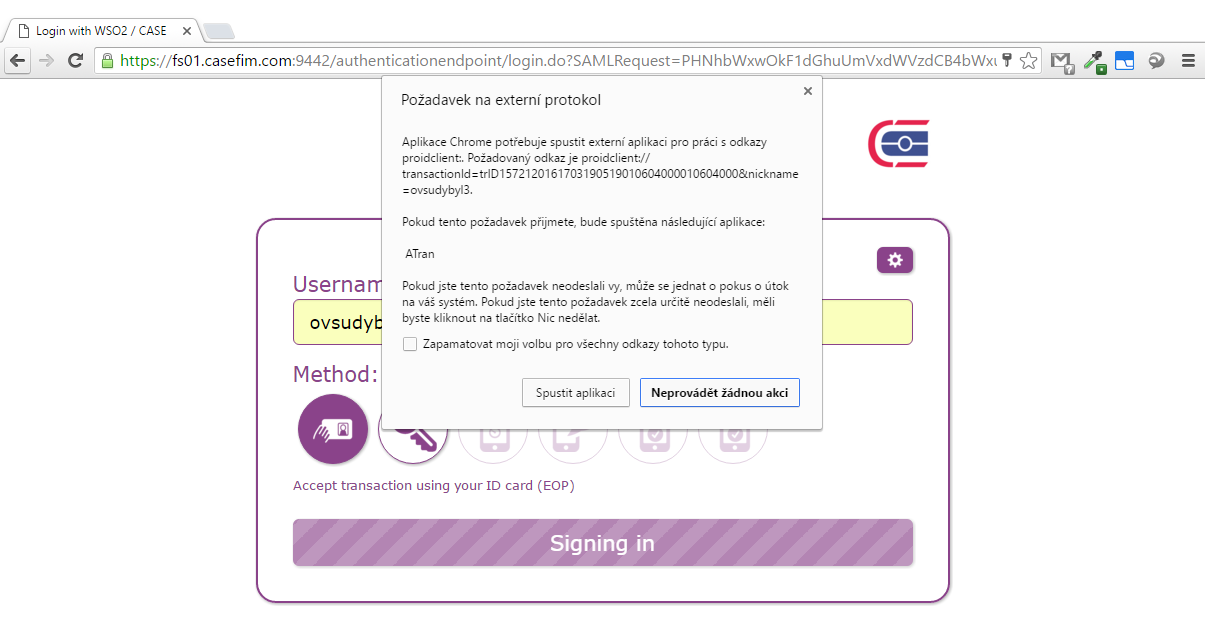 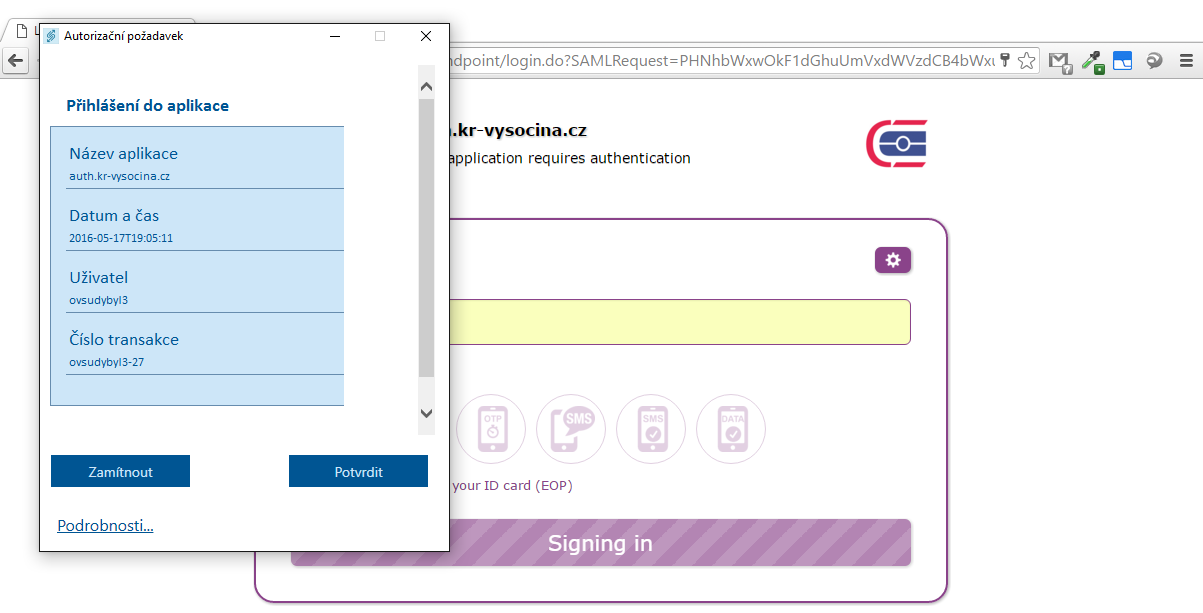 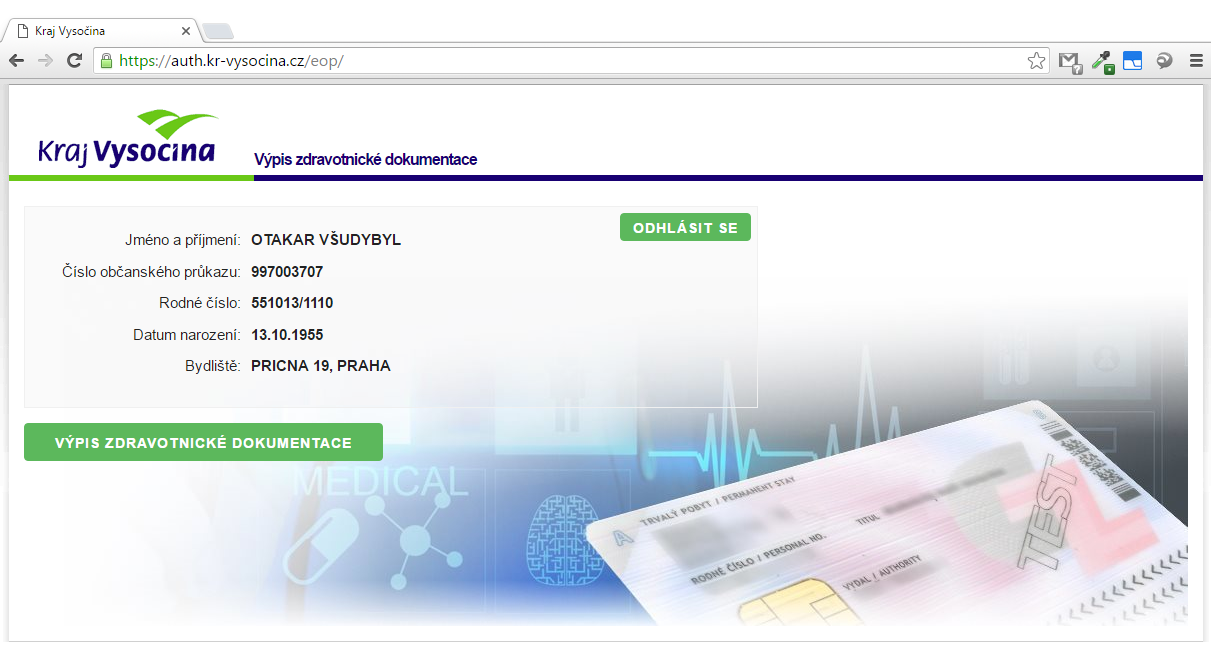 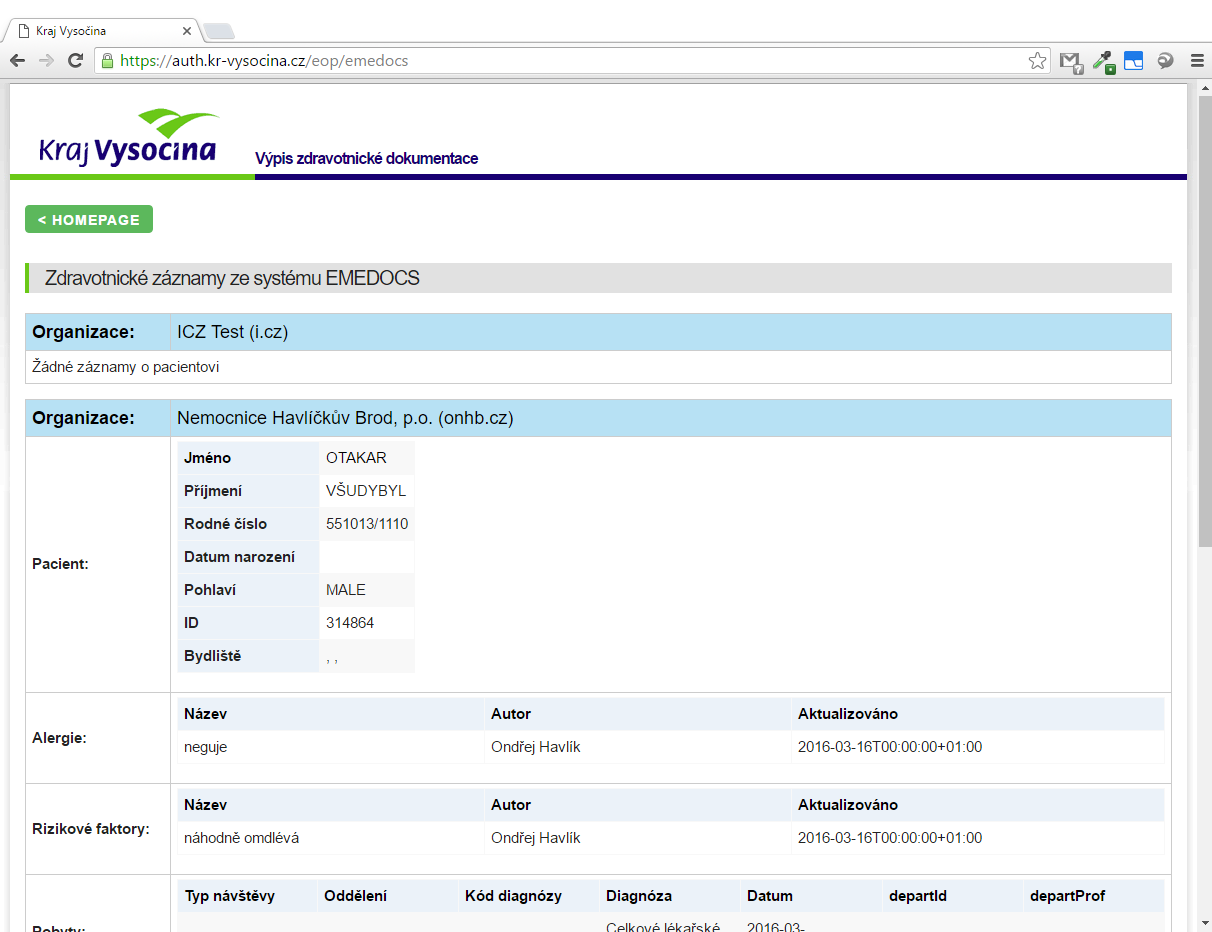 Kód formuláře:<form action="https://fs01.casefim.com:9442/samlsso" method="post" id="samlform"><input type="hidden" name="RelayState" value="YUhSMGNITTZMeTloZFhSb0xtdHlMWFo1YzI5amFXNWhMbU42TDJWdmNDOXpZVzFzTWc9PQ==" xmlns="http://www.w3.org/1999/xhtml" /><input type="hidden" name="SAMLRequest" value="PHNhbWxwOkF1dGhuUmVxdWVzdCB4bWxuczpzYW1scD0idXJuOm9hc2lzOm5hbWVzOnRjOlNBTUw6Mi4wOnByb3RvY29sIiB4bWxuczpzYW1sPSJ1cm46b2FzaXM6bmFtZXM6dGM6U0FNTDoyLjA6YXNzZXJ0aW9uIiBJRD0iXzBkOTVlM2RkLWE3MDEtNGZlNS1iMjcxLTJiNTYyY2JhNjQzNyIgVmVyc2lvbj0iMi4wIiBJc3N1ZUluc3RhbnQ9IjIwMTYtMDMtMTdUMTg6MTk6MTBaIiBBc3NlcnRpb25Db25zdW1lclNlcnZpY2VVUkw9Imh0dHBzOi8vYXV0aC5rci12eXNvY2luYS5jei9lb3Avc2FtbDIiPgoJCQk8c2FtbDpJc3N1ZXI+YXV0aC5rci12eXNvY2luYS5jejwvc2FtbDpJc3N1ZXI+CgkJPC9zYW1scDpBdXRoblJlcXVlc3Q+" xmlns="http://www.w3.org/1999/xhtml" /><input type="submit" value="Odeslat požadavek na přihlášení" name="Submit" /></form>RelayState  - base64(„https://auth.kr-vysocina.cz/eop/saml2“):aHR0cHM6Ly9hdXRoLmtyLXZ5c29jaW5hLmN6L2VvcC9zYW1sMg==SAMLRequest:<samlp:AuthnRequest xmlns:samlp="urn:oasis:names:tc:SAML:2.0:protocol" xmlns:saml="urn:oasis:names:tc:SAML:2.0:assertion" ID="_0d95e3dd-a701-4fe5-b271-2b562cba6437" Version="2.0" IssueInstant="2016-03-17T18:19:10Z" AssertionConsumerServiceURL="https://auth.kr-vysocina.cz/eop/saml2"><saml:Issuer>auth.kr-vysocina.cz</saml:Issuer></samlp:AuthnRequest>SAMLResponse:<?xml version="1.0" encoding="UTF-8" ?> - <saml2p:Response xmlns:saml2p="urn:oasis:names:tc:SAML:2.0:protocol" xmlns:xs="http://www.w3.org/2001/XMLSchema" Destination="https://auth.kr-vysocina.cz/eop/saml2" ID="mibeghofbijoffbgceopincnicemeefijjjhjoni" InResponseTo="_b74e79b1-a3d6-407c-8006-2d3d44af2fd3" IssueInstant="2016-03-17T18:07:49.255Z" Version="2.0">  <saml2:Issuer xmlns:saml2="urn:oasis:names:tc:SAML:2.0:assertion" Format="urn:oasis:names:tc:SAML:2.0:nameid-format:entity">localhost</saml2:Issuer> - <ds:Signature xmlns:ds="http://www.w3.org/2000/09/xmldsig#">- <ds:SignedInfo>  <ds:CanonicalizationMethod Algorithm="http://www.w3.org/2001/10/xml-exc-c14n#" />   <ds:SignatureMethod Algorithm="http://www.w3.org/2000/09/xmldsig#rsa-sha1" /> - <ds:Reference URI="#mibeghofbijoffbgceopincnicemeefijjjhjoni">- <ds:Transforms>  <ds:Transform Algorithm="http://www.w3.org/2000/09/xmldsig#enveloped-signature" /> - <ds:Transform Algorithm="http://www.w3.org/2001/10/xml-exc-c14n#">  <ec:InclusiveNamespaces xmlns:ec="http://www.w3.org/2001/10/xml-exc-c14n#" PrefixList="xs" />   </ds:Transform>  </ds:Transforms>  <ds:DigestMethod Algorithm="http://www.w3.org/2000/09/xmldsig#sha1" />   <ds:DigestValue>mu5GqQsTwO2HQmjQ+ZCrBaRrfi4=</ds:DigestValue>   </ds:Reference>  </ds:SignedInfo>  <ds:SignatureValue>WR9…</ds:SignatureValue> - <ds:KeyInfo>- <ds:X509Data>  <ds:X509Certificate>MIIF…..</ds:X509Certificate>   </ds:X509Data>  </ds:KeyInfo>  </ds:Signature>- <saml2p:Status>  <saml2p:StatusCode Value="urn:oasis:names:tc:SAML:2.0:status:Success" />   </saml2p:Status>- <saml2:Assertion xmlns:saml2="urn:oasis:names:tc:SAML:2.0:assertion" xmlns:xs="http://www.w3.org/2001/XMLSchema" ID="bcodbljlmpcgplaminjheaihlflfcdminbnohocn" IssueInstant="2016-03-17T18:07:49.255Z" Version="2.0">  <saml2:Issuer Format="urn:oasis:names:tc:SAML:2.0:nameid-format:entity">localhost</saml2:Issuer> - <ds:Signature xmlns:ds="http://www.w3.org/2000/09/xmldsig#">- <ds:SignedInfo>  <ds:CanonicalizationMethod Algorithm="http://www.w3.org/2001/10/xml-exc-c14n#" />   <ds:SignatureMethod Algorithm="http://www.w3.org/2000/09/xmldsig#rsa-sha1" /> - <ds:Reference URI="#bcodbljlmpcgplaminjheaihlflfcdminbnohocn">- <ds:Transforms>  <ds:Transform Algorithm="http://www.w3.org/2000/09/xmldsig#enveloped-signature" /> - <ds:Transform Algorithm="http://www.w3.org/2001/10/xml-exc-c14n#">  <ec:InclusiveNamespaces xmlns:ec="http://www.w3.org/2001/10/xml-exc-c14n#" PrefixList="xs" />   </ds:Transform>  </ds:Transforms>  <ds:DigestMethod Algorithm="http://www.w3.org/2000/09/xmldsig#sha1" />   <ds:DigestValue>pmtEJc0B+1MoegM0wRW/YKeRG1I=</ds:DigestValue>   </ds:Reference>  </ds:SignedInfo>  <ds:SignatureValue>Feql…</ds:SignatureValue> - <ds:KeyInfo>- <ds:X509Data>  <ds:X509Certificate>MIIF…</ds:X509Certificate>   </ds:X509Data>  </ds:KeyInfo>  </ds:Signature>- <saml2:Subject>  <saml2:NameID Format="urn:oasis:names:tc:SAML:1.1:nameid-format:unspecified">997003707</saml2:NameID> - <saml2:SubjectConfirmation Method="urn:oasis:names:tc:SAML:2.0:cm:bearer">  <saml2:SubjectConfirmationData InResponseTo="_b74e79b1-a3d6-407c-8006-2d3d44af2fd3" NotOnOrAfter="2016-03-17T18:12:49.255Z" Recipient="https://auth.kr-vysocina.cz/eop/saml2" />   </saml2:SubjectConfirmation>  </saml2:Subject>- <saml2:Conditions NotBefore="2016-03-17T18:07:49.255Z" NotOnOrAfter="2016-03-17T18:12:49.255Z">- <saml2:AudienceRestriction>  <saml2:Audience>auth.kr-vysocina.cz</saml2:Audience>   </saml2:AudienceRestriction>  </saml2:Conditions>- <saml2:AuthnStatement AuthnInstant="2016-03-17T18:07:49.256Z">- <saml2:AuthnContext>  <saml2:AuthnContextClassRef>urn:SAML:2.0:cz:monetplus:RequestedLevel:6</saml2:AuthnContextClassRef>   </saml2:AuthnContext>  </saml2:AuthnStatement>- <saml2:AttributeStatement>- <saml2:Attribute Name="UsedLoginMethod" NameFormat="urn:oasis:names:tc:SAML:2.0:attrname-format:basic">  <saml2:AttributeValue xmlns:xsi="http://www.w3.org/2001/XMLSchema-instance" xsi:type="xs:string">urn:SAML:2.0:cz:monetplus:RequestedMethod:cer</saml2:AttributeValue>   </saml2:Attribute>- <saml2:Attribute Name="IDPEmail" NameFormat="urn:oasis:names:tc:SAML:2.0:attrname-format:basic">  <saml2:AttributeValue xmlns:xsi="http://www.w3.org/2001/XMLSchema-instance" xsi:type="xs:string">demoeop@casefim.com</saml2:AttributeValue>   </saml2:Attribute>- <saml2:Attribute Name="ImmutableID" NameFormat="urn:oasis:names:tc:SAML:2.0:attrname-format:basic">  <saml2:AttributeValue xmlns:xsi="http://www.w3.org/2001/XMLSchema-instance" xsi:type="xs:string">nTcW0N6sdEiF4LY3ybwBYA==</saml2:AttributeValue>   </saml2:Attribute>- <saml2:Attribute Name="eop_cert_sn" NameFormat="urn:oasis:names:tc:SAML:2.0:attrname-format:basic">  <saml2:AttributeValue xmlns:xsi="http://www.w3.org/2001/XMLSchema-instance" xsi:type="xs:string">06</saml2:AttributeValue>   </saml2:Attribute>- <saml2:Attribute Name="eop_op_number" NameFormat="urn:oasis:names:tc:SAML:2.0:attrname-format:basic">  <saml2:AttributeValue xmlns:xsi="http://www.w3.org/2001/XMLSchema-instance" xsi:type="xs:string">997003707</saml2:AttributeValue>   </saml2:Attribute>- <saml2:Attribute Name="eop_rc" NameFormat="urn:oasis:names:tc:SAML:2.0:attrname-format:basic">  <saml2:AttributeValue xmlns:xsi="http://www.w3.org/2001/XMLSchema-instance" xsi:type="xs:string">551013/1110</saml2:AttributeValue>   </saml2:Attribute>- <saml2:Attribute Name="eop_surname" NameFormat="urn:oasis:names:tc:SAML:2.0:attrname-format:basic">  <saml2:AttributeValue xmlns:xsi="http://www.w3.org/2001/XMLSchema-instance" xsi:type="xs:string">VŠUDYBYL</saml2:AttributeValue>   </saml2:Attribute>- <saml2:Attribute Name="eop_name" NameFormat="urn:oasis:names:tc:SAML:2.0:attrname-format:basic">  <saml2:AttributeValue xmlns:xsi="http://www.w3.org/2001/XMLSchema-instance" xsi:type="xs:string">OTAKAR</saml2:AttributeValue>   </saml2:Attribute>- <saml2:Attribute Name="eop_sex" NameFormat="urn:oasis:names:tc:SAML:2.0:attrname-format:basic">  <saml2:AttributeValue xmlns:xsi="http://www.w3.org/2001/XMLSchema-instance" xsi:type="xs:string">M</saml2:AttributeValue>   </saml2:Attribute>- <saml2:Attribute Name="eop_birthdate" NameFormat="urn:oasis:names:tc:SAML:2.0:attrname-format:basic">  <saml2:AttributeValue xmlns:xsi="http://www.w3.org/2001/XMLSchema-instance" xsi:type="xs:string">13.10.1955</saml2:AttributeValue>   </saml2:Attribute>- <saml2:Attribute Name="eop_birthplace_city" NameFormat="urn:oasis:names:tc:SAML:2.0:attrname-format:basic">  <saml2:AttributeValue xmlns:xsi="http://www.w3.org/2001/XMLSchema-instance" xsi:type="xs:string">PRAHA</saml2:AttributeValue>   </saml2:Attribute>- <saml2:Attribute Name="eop_birthplace_county" NameFormat="urn:oasis:names:tc:SAML:2.0:attrname-format:basic">  <saml2:AttributeValue xmlns:xsi="http://www.w3.org/2001/XMLSchema-instance" xsi:type="xs:string">PRAHA</saml2:AttributeValue>   </saml2:Attribute>- <saml2:Attribute Name="eop_perm_resid_city" NameFormat="urn:oasis:names:tc:SAML:2.0:attrname-format:basic">  <saml2:AttributeValue xmlns:xsi="http://www.w3.org/2001/XMLSchema-instance" xsi:type="xs:string">PRAHA</saml2:AttributeValue>   </saml2:Attribute>- <saml2:Attribute Name="eop_perm_resid_county" NameFormat="urn:oasis:names:tc:SAML:2.0:attrname-format:basic">  <saml2:AttributeValue xmlns:xsi="http://www.w3.org/2001/XMLSchema-instance" xsi:type="xs:string">PRAHA 1</saml2:AttributeValue>   </saml2:Attribute>- <saml2:Attribute Name="eop_perm_resid_street" NameFormat="urn:oasis:names:tc:SAML:2.0:attrname-format:basic">  <saml2:AttributeValue xmlns:xsi="http://www.w3.org/2001/XMLSchema-instance" xsi:type="xs:string">PRICNA</saml2:AttributeValue>   </saml2:Attribute>- <saml2:Attribute Name="eop_perm_resid_house_number" NameFormat="urn:oasis:names:tc:SAML:2.0:attrname-format:basic">  <saml2:AttributeValue xmlns:xsi="http://www.w3.org/2001/XMLSchema-instance" xsi:type="xs:string">19</saml2:AttributeValue>   </saml2:Attribute>- <saml2:Attribute Name="eop_perm_resid_house_type" NameFormat="urn:oasis:names:tc:SAML:2.0:attrname-format:basic">  <saml2:AttributeValue xmlns:xsi="http://www.w3.org/2001/XMLSchema-instance" xsi:type="xs:string">P</saml2:AttributeValue>   </saml2:Attribute>- <saml2:Attribute Name="eop_perm_resid_house_orient" NameFormat="urn:oasis:names:tc:SAML:2.0:attrname-format:basic">  <saml2:AttributeValue xmlns:xsi="http://www.w3.org/2001/XMLSchema-instance" xsi:type="xs:string" />   </saml2:Attribute>  </saml2:AttributeStatement>  </saml2:Assertion>  </saml2p:Response>